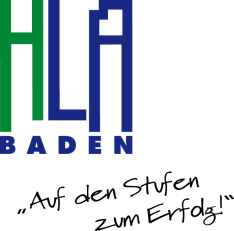 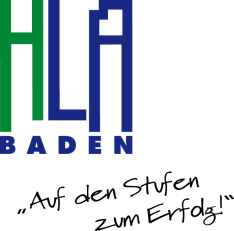 ERSTER SCHULTAGMontag, 6. September 2021Germergasse 5, 2500 BadenEingangshalle: 7:30 Uhr1. Schultag: 
7:40 Uhr bis 9:25 UhrAusgabe von Formularen erfolgt am 1. Schultag durch die jeweiligen Klassenvorständemitzubringen sind nur:Papier und Schreibzeug für Notizen2. Schultag: 7:40 Uhr bis 11:20 Uhrab dem 3. Schultag: Unterricht laut Stundenplan 